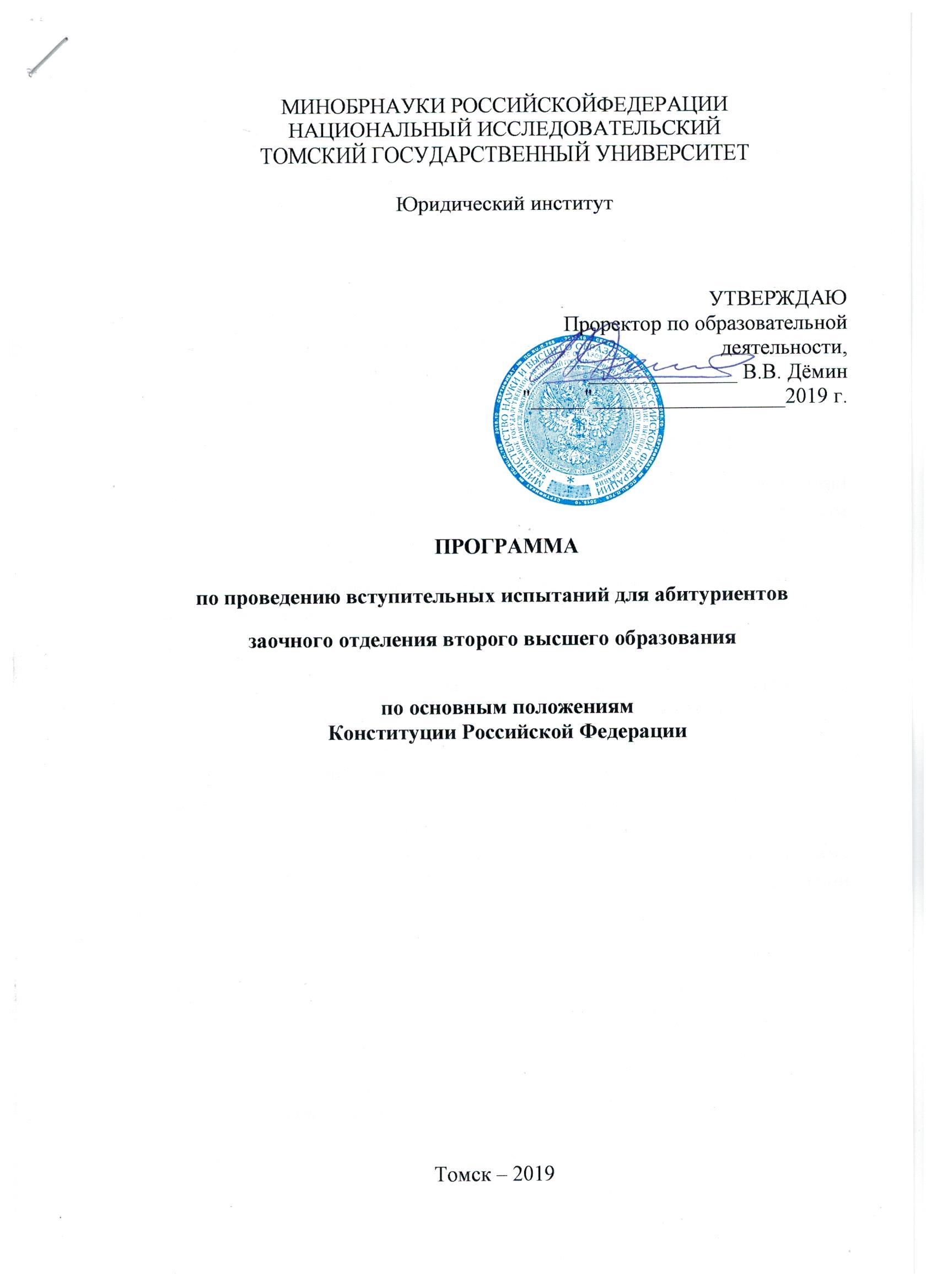 Методические указания для подготовки к  собеседованию  по основным положениям Конституции Российской Федерации лицами, поступающими на заочное отделение ЮИ ТГУ на базе высшего образования1. Общие положения:1.1 Программа вступительных испытаний по основным положениям Конституции Российской Федерации для поступающих на бакалавриат 40.03.01 «Юриспруденция» позволяет оценить подготовленность поступающих к освоению образовательной программы бакалавриата по указанному направлению подготовки1.2  Программа сформирована на основании правил приема НИ ТГУ1.3 Организация и проведение вступительных испытаний осуществляется в соответствии с Правилами приема, утвержденным приказом ректора НИ ТГУ, действующими на текущий год поступления1.4 По результатам вступительных испытаний поступающий имеет право на апелляцию в порядке, установленном Правилами приема, действующими на текущий год поступления1.5 Программа вступительных испытаний по основным положениям Конституции Российской Федерации ежегодно пересматривается и обновляется с учетом изменений нормативно-правовой базы РФ в области высшего образования и локальных документов, регламентирующих процедуру приема в НИ ТГУ. Изменения, внесенные в программу вступительных испытаний, рассматриваются и утверждаются на заседании Учебно-методической комиссии Юридического института. Программа вступительных испытаний утверждается проректором по образовательной деятельности1.6 Программа вступительных испытаний публикуется на официальном сайте НИ ТГУ в разделе «Вступительные испытания» не позднее даты, указанной в Правилах приема, действующих на текущий год поступления1.7 Программа вступительных испытаний по основным положениям Конституции Российской Федерации хранится в Управлении по новому набору ТГУ, а также в документах Юридического института ТГУ2. Цели и задачи вступительных испытаний. Процедура проведения:2.1 Вступительные испытания в форме собеседования по результатам тестовых заданий предназначены для определения подготовленности поступающего к освоению ООП бакалавриата и проводятся с целью определения требуемых компетенций поступающего, необходимых для освоения данной основной образовательной программы по направлению подготовки 40.03.01 «Юриспруденция» 2.2. Процедура собеседования2.2.1 Степень сложности и трудоемкость содержания тестовых заданий одинакова2.2.2 Для абитуриентов из числа лиц с ограниченными возможностями здоровья и инвалидов вступительные испытания проводятся с учетом особенностей их психологического развития, индивидуальных возможностей и состояния здоровья2.2.3 Общая продолжительность собеседования по результатам тестирования составляет не более 45 минут, с учетом индивидуальных особенностей абитуриентаАбитуриент должен знать:– структуру Конституции РФ;– основное содержание отдельных глав Конституции– взаимосвязь положений отдельных глав Конституции– возможности внесения изменений в отдельные главы КонституцииАбитуриент должен уметь:– показать роль, значение и место Конституции РФ в системе нормативных правовых актов РФ;– анализировать основы конституционного строя России;– классифицировать и раскрывать содержание правового статуса человека и гражданина по Конституции РФ;– структурировать систему высших органов российского государства и ее субъектов;– отличать место государственной власти и муниципальной власти в системе публичной власти в  России;– увязать положения Конституции РФ с нормами международного праваКритерии оценки собеседования с учетом выполнения тестового задания:91-100 баллов (отлично) – неверно решен один тест;81-90 баллов (хорошо) – неверно решены два теста;60-80 баллов (удовлетворительно) – неверно решены три теста;0-59 баллов (неудовлетворительно) – неверно решено более трех тестов.Конкретная сумма баллов в рамках каждой из оценок определяется из характера задания (заданий), при решении которого (которых) была допущена ошибка.Автор – составитель:д.ю.н, доцент                                                                 А.С. КнязьковПрограмма рассмотрена и одобрена на заседании учебно-методической комиссии Юридического института «25» сентября 2019 года, протокол № 1. Председатель комиссии, канд. юрид. наук,доцент	                    			                                        С.Л. ЛоньСОГЛАСОВАНО:Начальник Управления нового набора ТГУ                          Е.В. Павлов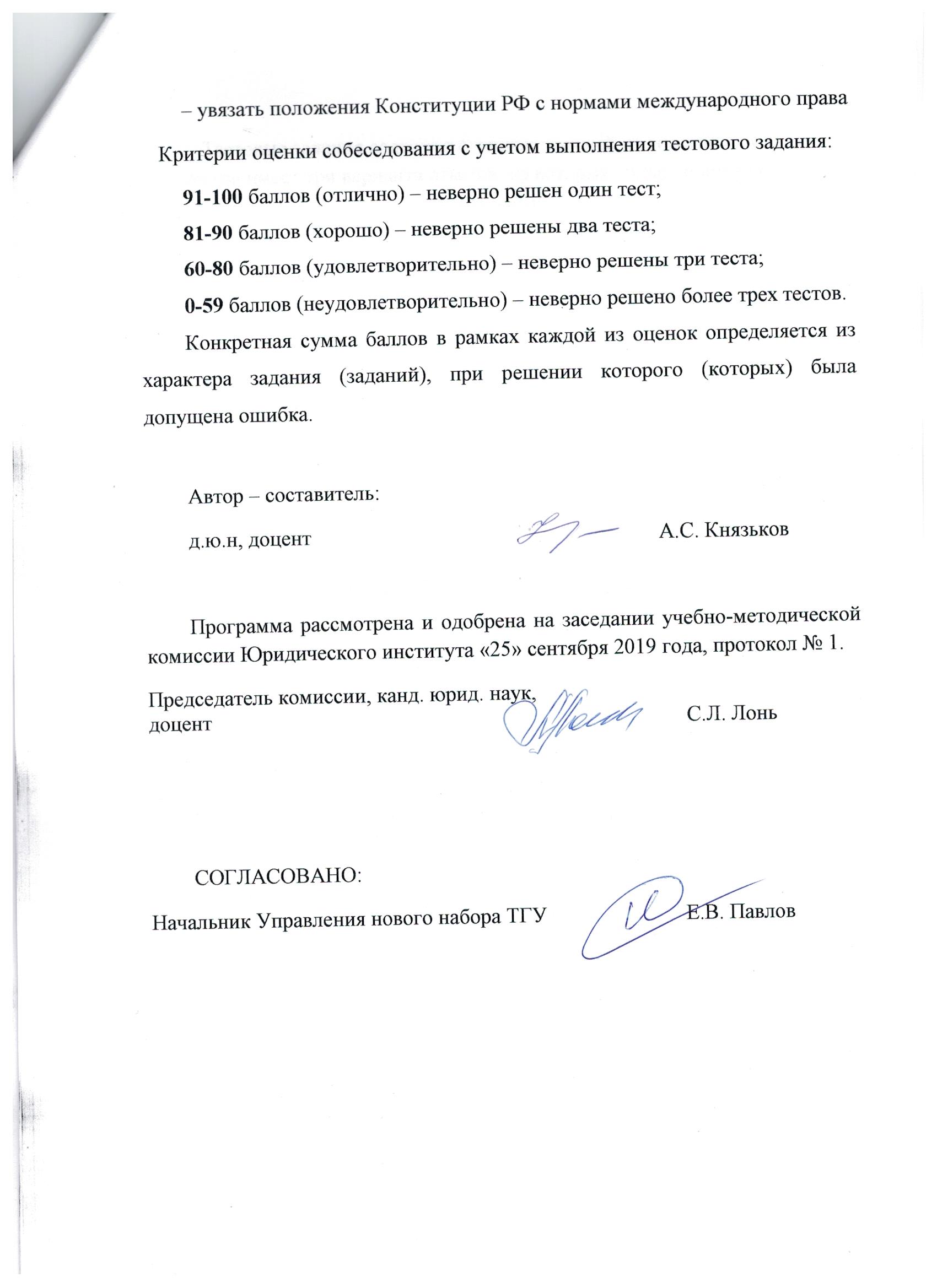 Приложение 1Тестовые задания содержат 6 тестов; каждый из внесенных в задания тестов имеет три варианта ответов, из которых только один является правильным.  ПРИМЕРНЫЕ ТЕСТОВЫЕ ЗАДАНИЯТестовые задания № 1Вопрос  № 1В структурном плане Конституция Российской Федерации состоит:1) из двух разделов;2) из трех разделов;3) из четырех разделов.Вопрос  № 2По форме правления Российская Федерация является:монархией;республикой;теократией.Вопрос  № 3 По форме государственного устройства Российская Федерация является:унитарным государством;конфедерацией;федерацией.Вопрос  № 4 Гражданин России:     1) может быть лишен своего гражданства;     2) может быть лишен права изменить гражданство;     3) не может быть лишен своего гражданства и ли права изменить его.Вопрос  № 5Органы местного самоуправления являются:федеральными органами государственной власти; органами государственной власти субъектов федерации;формой осуществления народовластия.Вопрос  № 6 Не имеют права избирать и быть избранными граждане:судимые;осужденные;содержащиеся в местах лишения свободы по приговору суда.Тестовые задания № 2Вопрос  № 1Статус субъекта Российской Федерации может быть изменен:законом самого субъекта Российской Федерации;федеральным законом;федеральным конституционным законом.Вопрос  № 2Президент Российской Федерации является:главой Правительства РФ;главой государства;главой парламента России.Вопрос  № 3Президент России издает:законы;постановления;указы.Вопрос  № 4Президент Российской Федерации избирается:на пять лет;на шесть лет;на семь лет.Вопрос  № 5Федеральное Собрание Российской Федерации является:однопалатным органом;двухпалатным органом;трехпалатным органом.Вопрос  № 6Государственная Дума Российской Федерации избирается:на четыре года;на пять лет;на шесть лет.Тестовые задания № 3Вопрос  № 1Депутатом  Государственной Думы Российской Федерации может быть  избран гражданин, достигший возраста:18 лет;21 года;25 лет.Вопрос  № 2Обязательному рассмотрению в Совете Федерации подлежат принятые Государственной Думой федеральные законы по вопросам:образования и здравоохранения;федерального бюджета;охраны окружающей среды.Вопрос  № 3Право инициативы по внесению законопроектов в Государственную Думу Российской Федерации принадлежит:главе субъекта Российской Федерации;руководителям политических партий;законодательным (представительным) органам субъектов Российской Федерации.Вопрос  № 4При внесении законопроектов в Государственную Думу Российской Федерации требуется заключение Правительства Российской Федерации по вопросам:о введении или отмене налогов;свободы совести, свободы вероисповедания;смертной казни.Вопрос  № 5Государственная Дума Российской Федерации может быть распущена:после трехкратного отклонения кандидатуры председателя Правительства;в период действия на всей территории Российской Федерации военного положения;с момента выдвижения ею обвинения против президента России до принятия соответствующего решения Совета Федерации.Вопрос  № 6Исполнительную власть в Российской Федерации осуществляет:Государственная Дума;   Правительство Российской Федерации;Президент Российской Федерации.Тестовые задания № 4Вопрос  № 1Председатель Правительства Российской Федерации:назначается Президентом Российской Федерации;выбирается Государственной Думой России;избирается гражданами России.Вопрос  № 2Правительство Российской Федерации:принимает законы;принимает указы;издает постановления.Вопрос  № 3Правосудие в Российской Федерации осуществляется:судом и федеральными органами исполнительной власти;Президентом России;только судом.Вопрос  № 4Судьями могут быть граждане, достигшие возраста:лет; 2) 25 лет; 3) 35 лет.Вопрос  № 5Конституционный Суд  Российской Федерации дает толкование Конституции России по запросам:Совета  Федерации;общественных организаций;отдельных граждан.Вопрос  № 6Высшим судебным органом по разрешению экономических споров является:Верховный Суд РФ;Высший Арбитражный Суд РФ;Конституционный Суд РФТестовые задания № 5Вопрос  № 1Структура органов местного самоуправления определяется:федеральными органами исполнительной власти;органами исполнительной власти субъекта федерации;населением самостоятельно.Вопрос  № 2Прокуратура Российской Федерации:входит в состав судебной  системы;входит в  состав органов исполнительной власти;представляет самостоятельную единую централизованную систему государственных органов.Вопрос  № 3Положения Конституции Российской Федерации, касающиеся прав и свобод человека и гражданина:могут быть пересмотрены Государственной Думой РФ;могут быть пересмотрены Советом Федерации;не могут быть пересмотрены названными органами.Вопрос  № 4Президентом Российской Федерации может быть гражданин, достигший возраста:21 года;22 лет;35 лет.Вопрос  № 5Помилование осуществляет:Верховный Суд Российской Федерации;Президент Российской Федерации;Государственная Дума Российской Федерации.Вопрос  № 6Гражданин Российской Федерации может самостоятельно осуществлять в полном объеме свои права и обязанности:с 14 лет;с 16 лет; с 18 лет